И. Г. ПисареваРабочая тетрадьпо социально-коммуникативному развитию детей 4-5 лет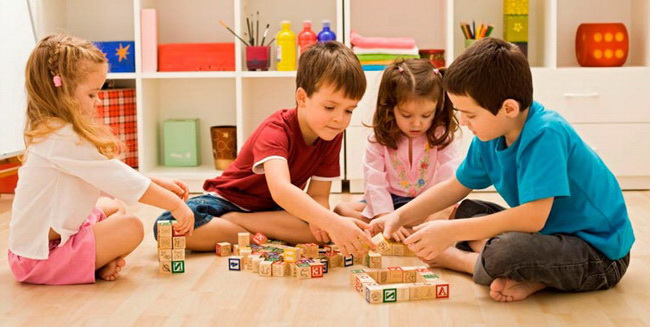 Саранск 2017Пояснительная записка	Перед вами рабочая тетрадь, которая в увлекательной, игровой форме поможет развить образное и логическое мышление у детей 4-5 лет. Регулярные занятия по тетради научат ребёнка управлять своим вниманием, помогут увеличить объём памяти, улучшат зрительное восприятие.	Рабочая тетрадь в первую очередь адресована ребенку, который, как нераскрывшийся цветок, тянется к солнцу, любви, доброте, познанию таинственного мира, в котором он должен найти свое место. А мир этот сложен, многогранен и разнообразен: мир социальных отношений, мир природы, рукотворный  мир, мир истории и культуры, мир взрослых людей и, наконец, а может быть в первую очередь, собственный мир ребенка, его чувства, переживания, его восприятие себя и того, что его окружает. И мы взрослые должны помочь ребенку открыть этот мир, понять его, адаптироваться в нем, вызвать к нему доверчивое отношение. 	Социально-коммуникативное развитие ребенка  – это  умение устанавливать и поддерживать контакты с окружающими людьми. С  помощью этих контактов ребенок может адекватно воспринимать и реагировать в процессе общения на окружающую действительность.  	 Главная цель социально-коммуникативного развития дошкольников состоит в их своевременной и безболезненной социализации с помощью приобщения к принятым в данном обществе нормам общения, к общекультурным традициям, принятым как в семье, так и в стране в целом, в выстраивании взаимоотношений между ровесниками и взрослыми. 
	Согласно Федеральным государственным образовательным стандартам в каждом образовательном учреждении должна быть специальная программа, выполнение которой позволяет добиться всех поставленных целей развития детей. 	Таким образом, социальная компетентность  понимается,  как способность жить среди людей, умение общаться с ними, сотрудничать, находить общие решения в конфликтных ситуациях, развитие чувства «Мы» в детском коллективе.	Условия, которые необходимы для успешной работы с татрадью:	- длительность занятий не должна превышать 20 минут, но по желанию ребёнка общение с рабочей тетрадью может быть продолжено;	- не допускайте переутомления. Если у ребенка выполнение заданий не будет связано с положительными эмоциями, в следующий раз он вообще не захочет заниматься;	- не подавляйте в ребёнке инициативы, приветствуйте нестандартные решения;	- не торопите ребёнка, давайте ему достаточно времени для выполнения каждого задания;  если ребёнок трудиться слишком долго – это вас должно насторожить;	- не упрекайте ребёнка за ошибки – мягко поправляйте его;	- по окончании работы обязательно похвалите ребёнка, даже если вы не очень довольны его результатом.	Я надеюсь, что эта рабочая тетрадь послужит установлению взаимопонимания между родителями и детьми, воспитателями и воспитуемыми, улучшит эмоциональную атмосферу в семье и детском саду, поможет, по новому, организовать педагогический процесс, в котором достойное место займет забота о развитии внутреннего мира ребенка.	 Рабочая тетрадь предназначена для педагогического коллектив детского сада его воспитанников, родителей, рассчитана для детей от 4-5 лет.	Желаю успехов!Игра «Кто как передвигается?»	Посмотри на картинки и расскажи, кто как передвигается: девочка идёт, спортсмен бежит… А как может передвигаться бабочка (порхать), белка (прыгать), заяц (скакать), улитка (ползти)?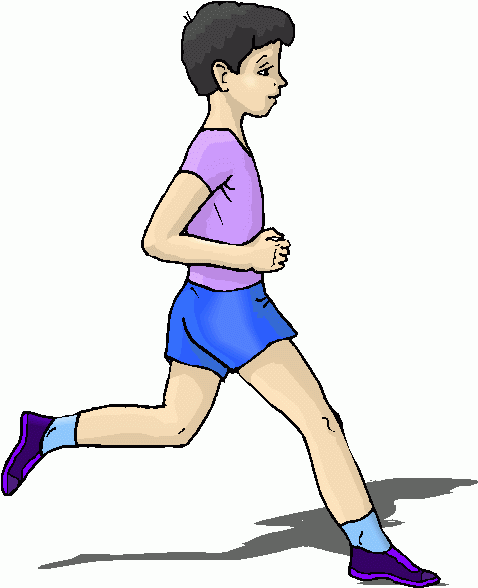 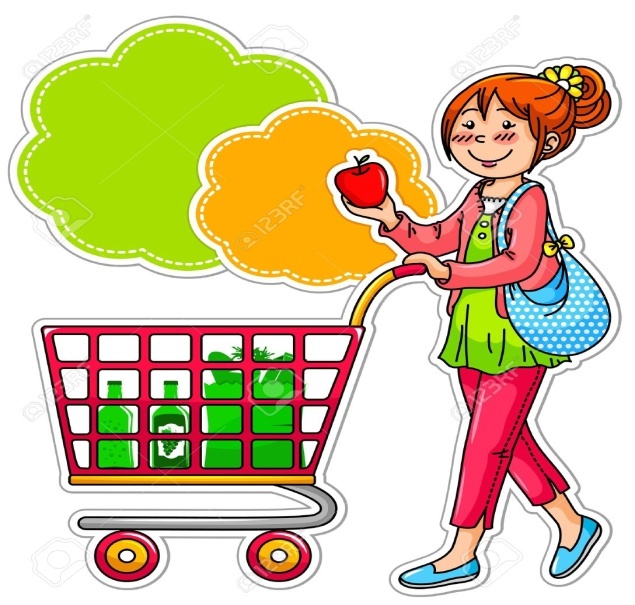 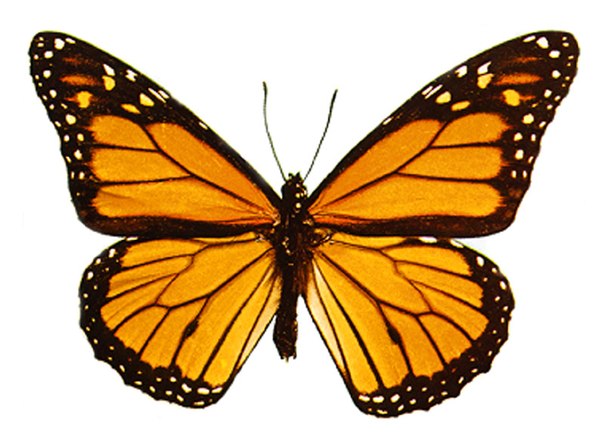 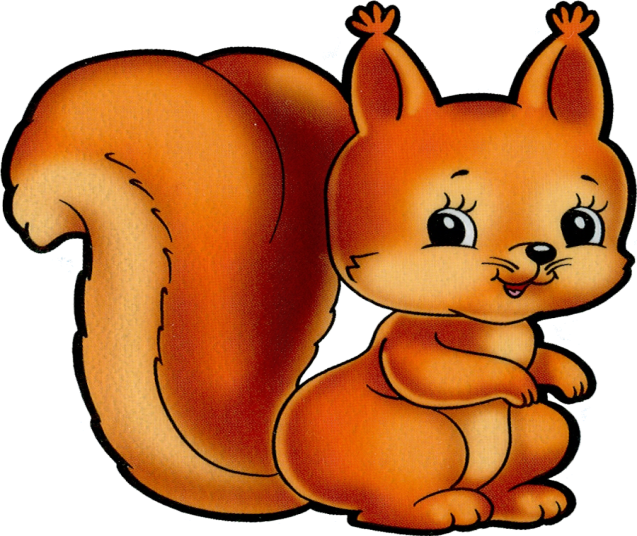 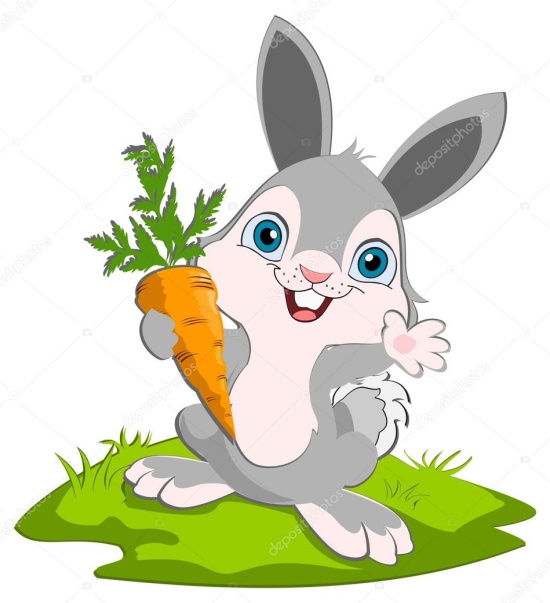 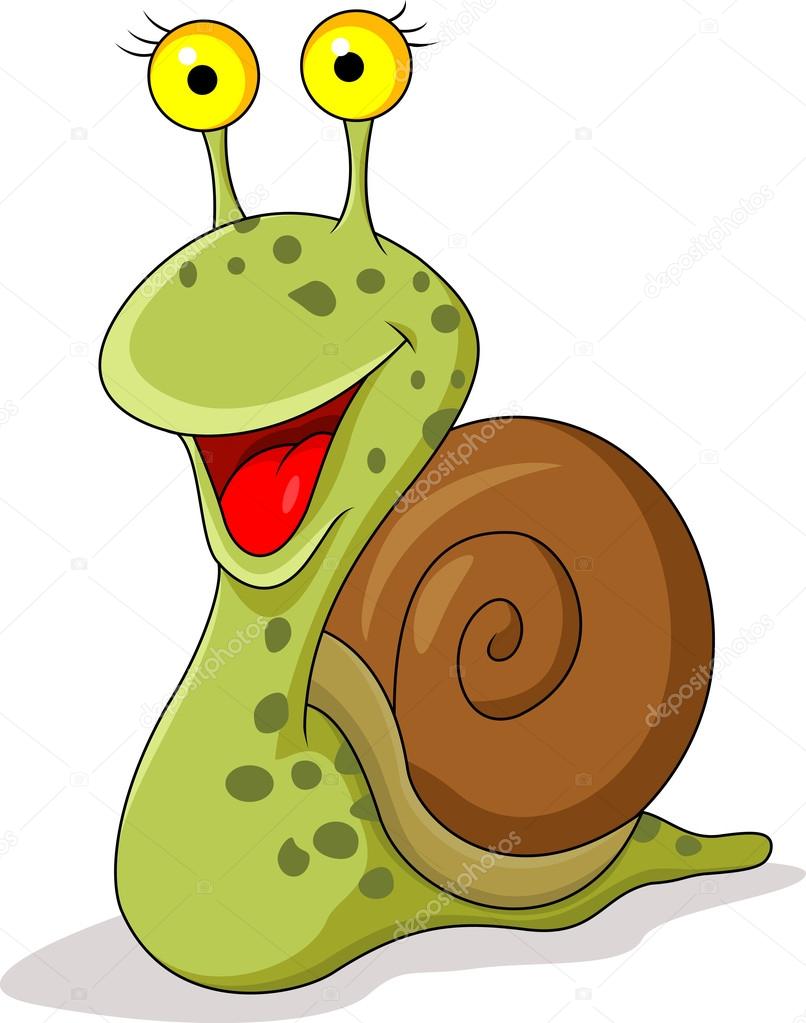 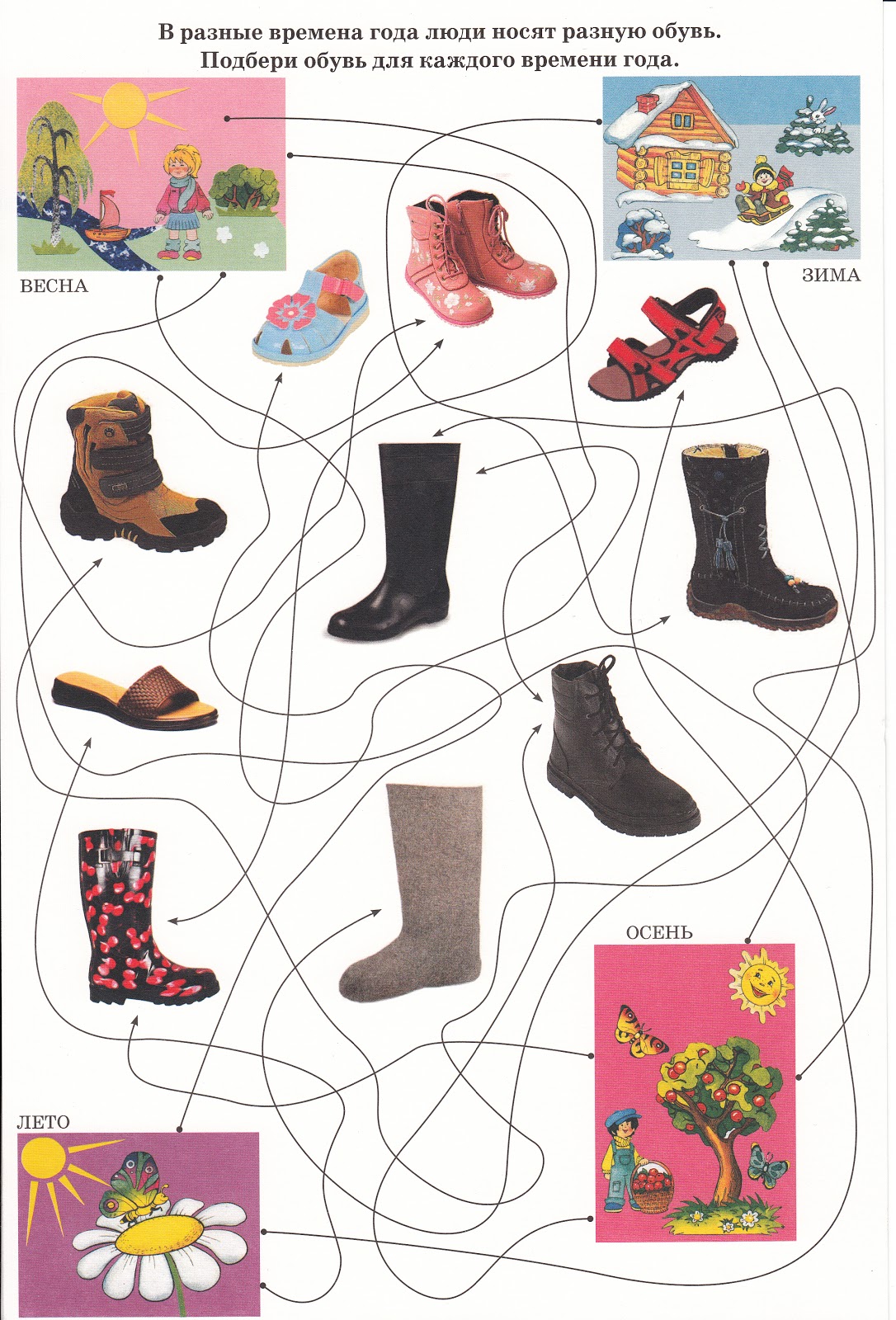 Какие предметы нарисованы вверху страницы?А теперь проверь, все ли эти предметы нарисованы на картинке внизу.Какой картинки не хватает внизу?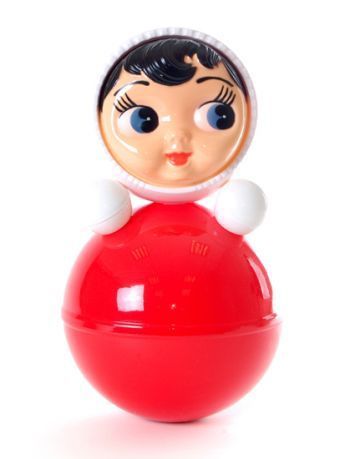 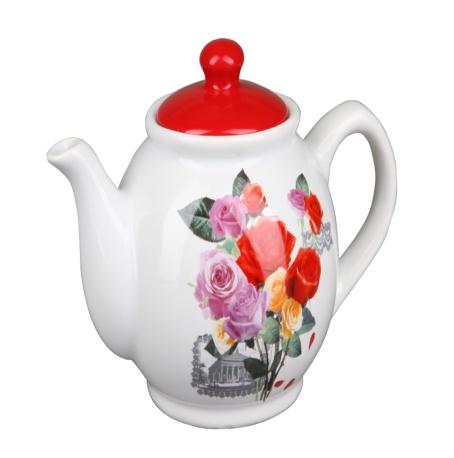 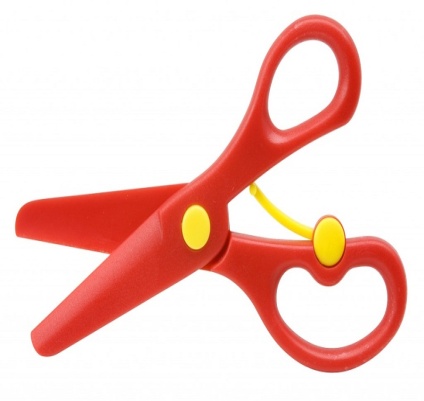 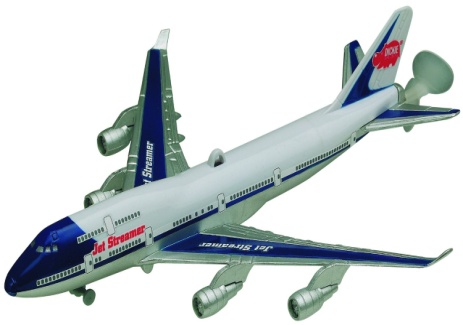 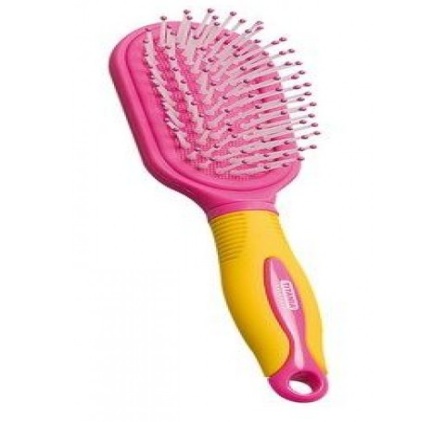 Слева от Мурзика рыжий кот Тишка, справа от Мурзика чёрный кот Кузя. А Мурзик серого цвета. Раскрасмь котов и скажи, кого как зовут.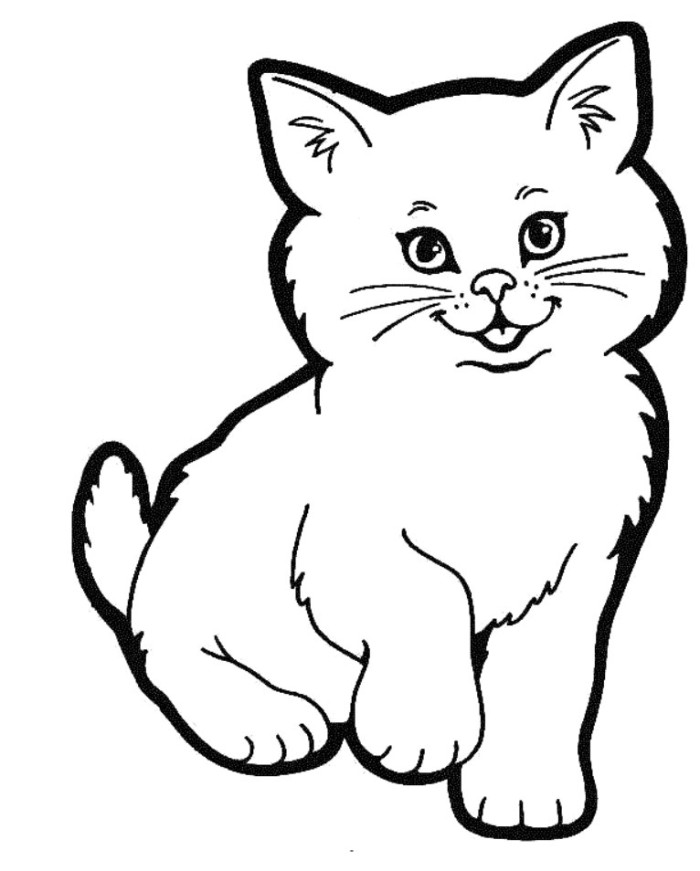 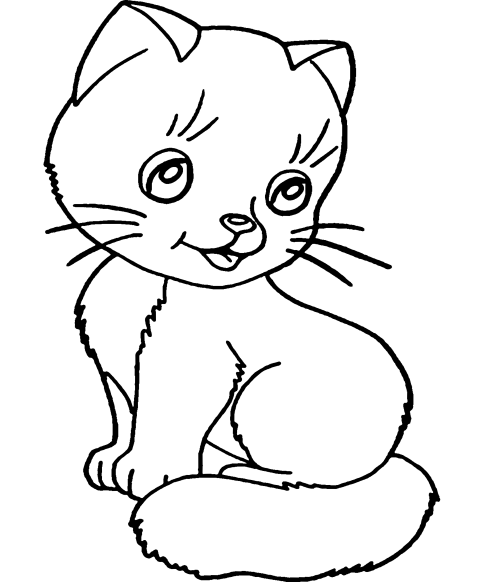 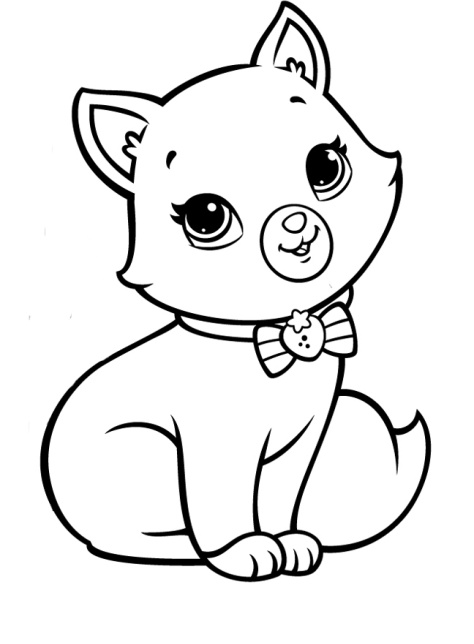 Справа от Алёши стоит Серёжа в красной рубашке, а слева от Алёши – Миша в зелёной рубашке. А у Алёши -  жёлтая рубашка. Раскрась одежду мальчикам и скажи, как кого зовут.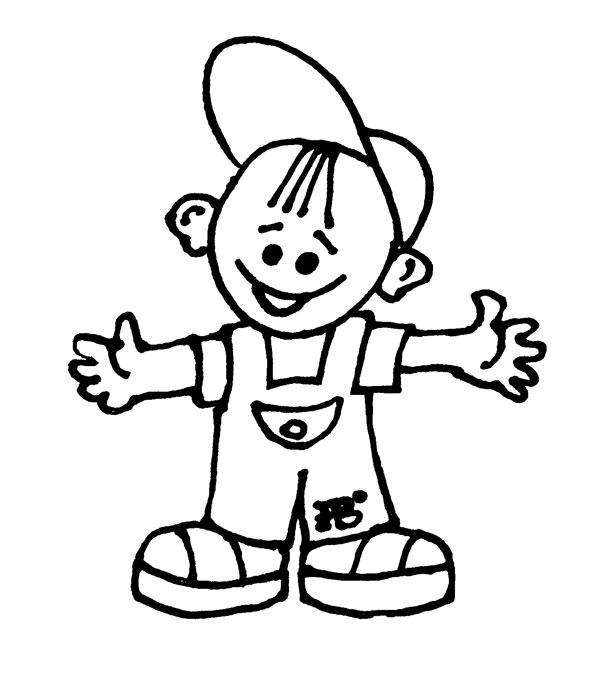 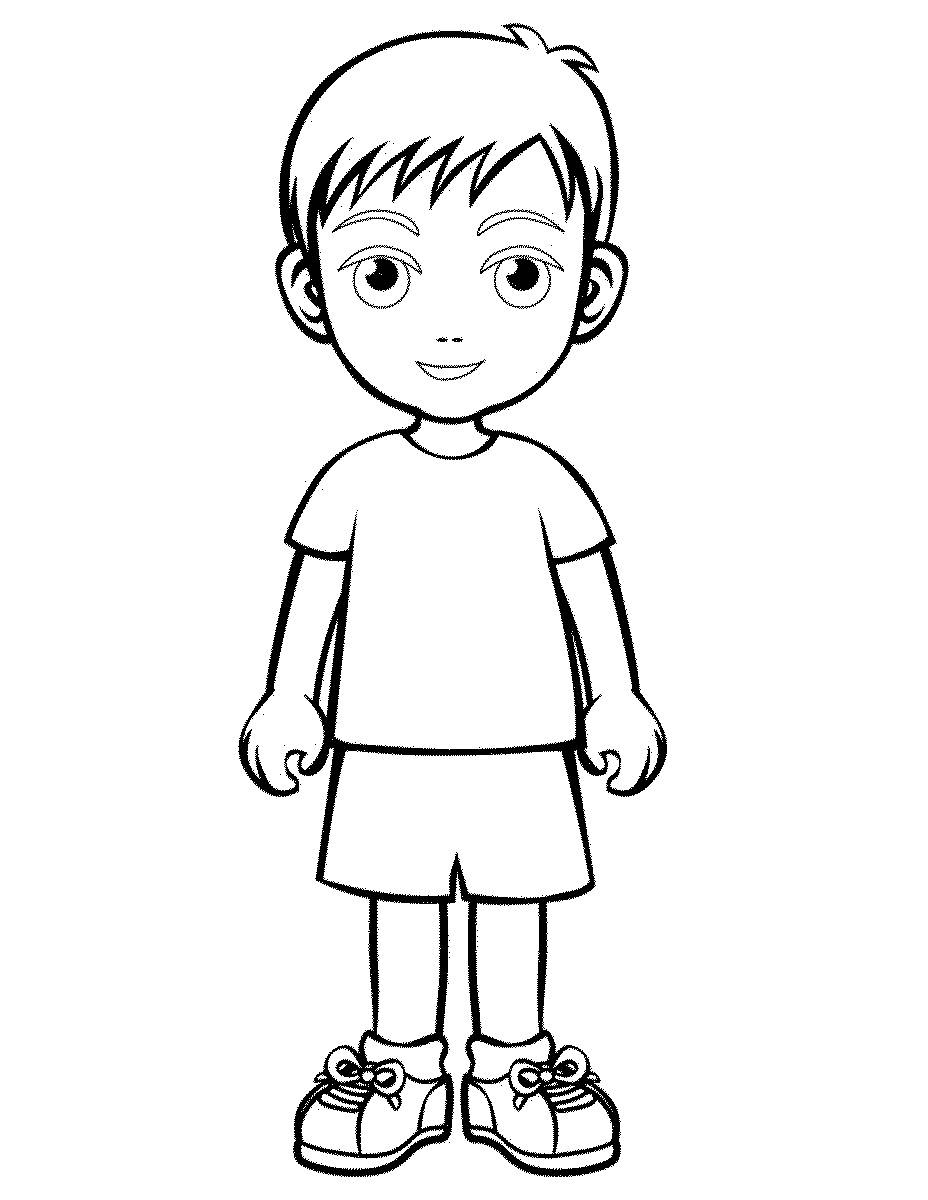 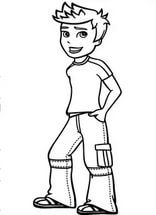 Найди и покажи игрушки, посуду и одежду.Разукрась игрушки.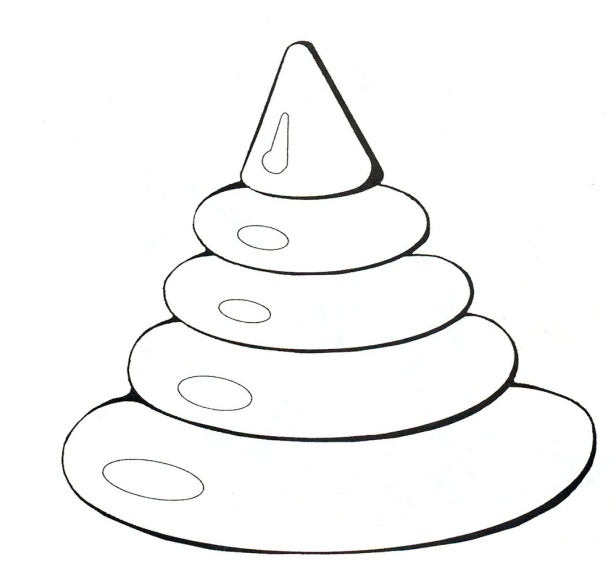 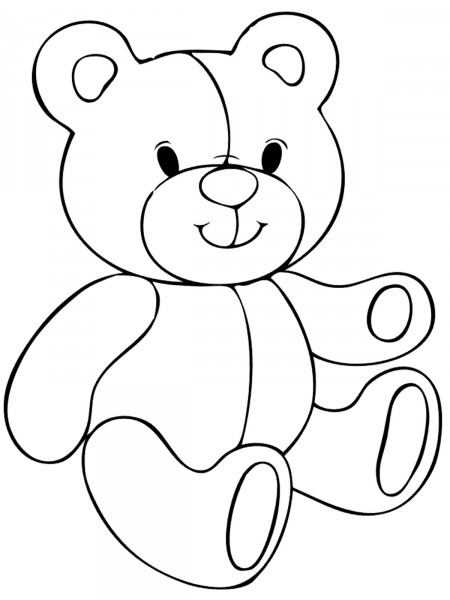 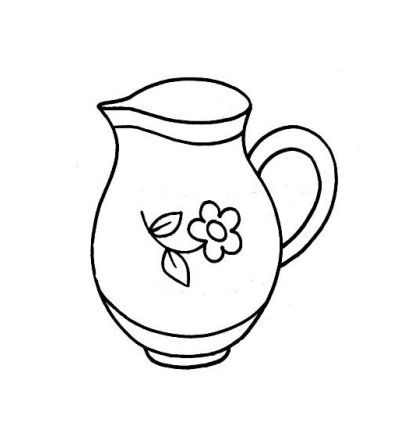 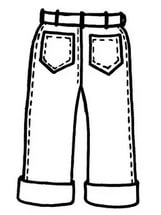 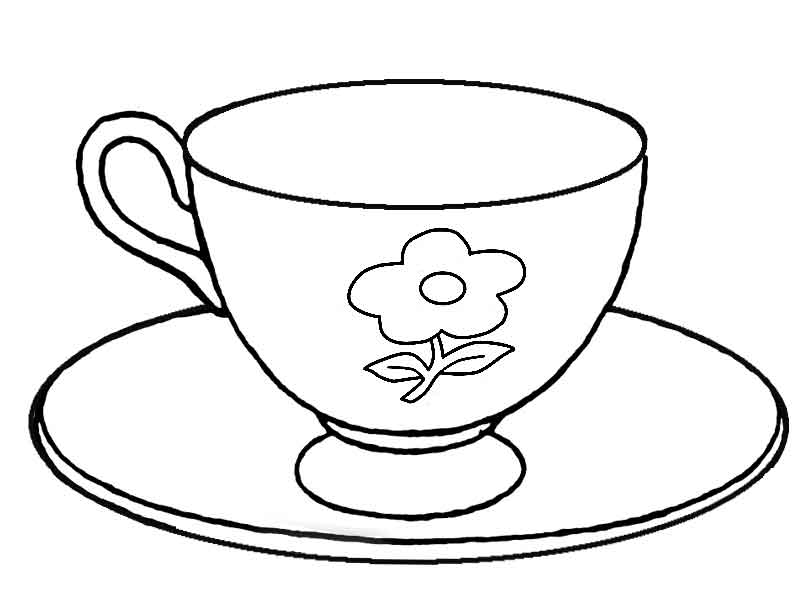 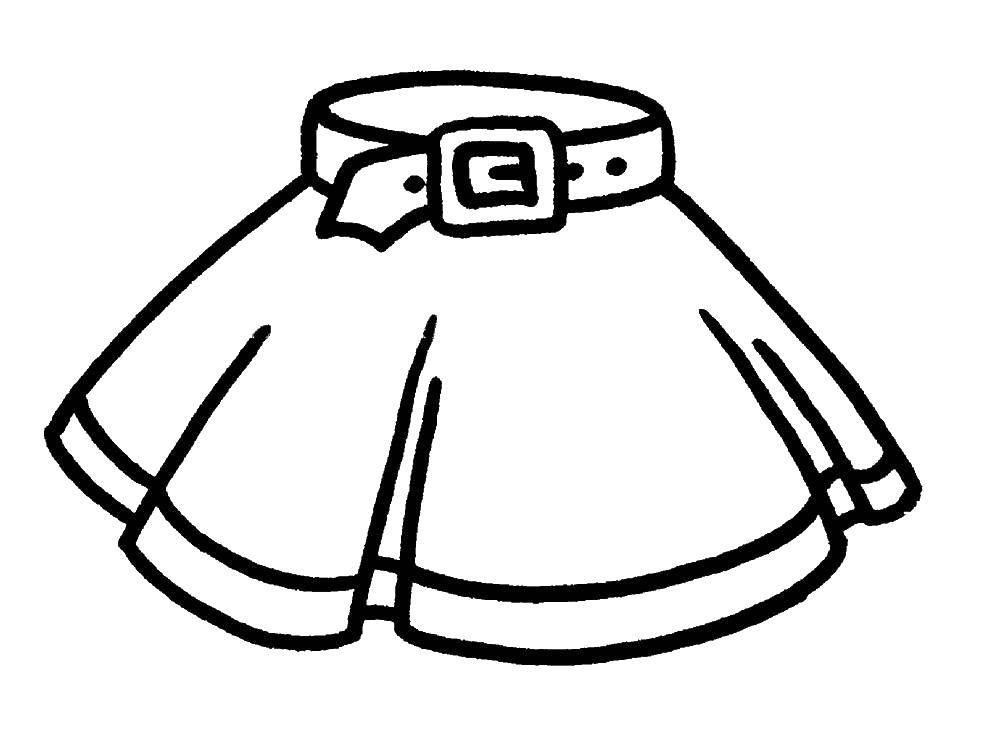 Веселей всегда вдвоём.Пару каждому найдём.Найди пару каждому предмету и разукрась их.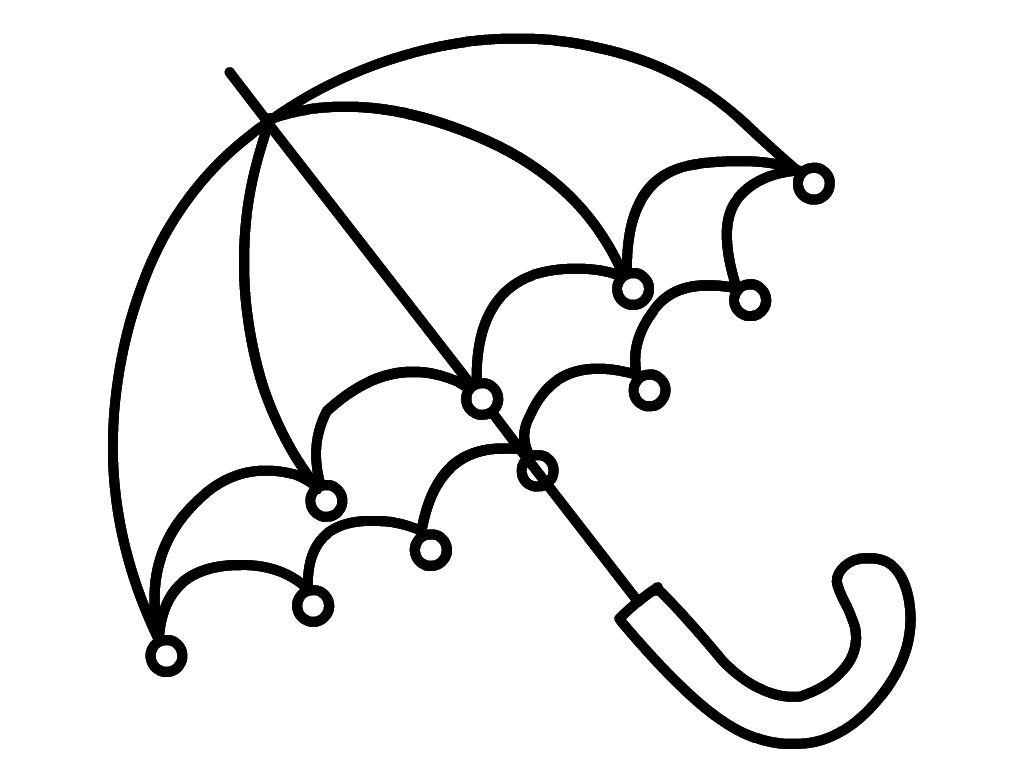 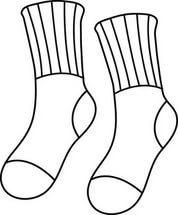 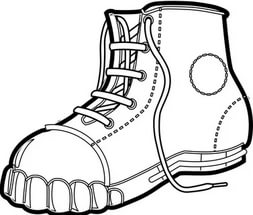 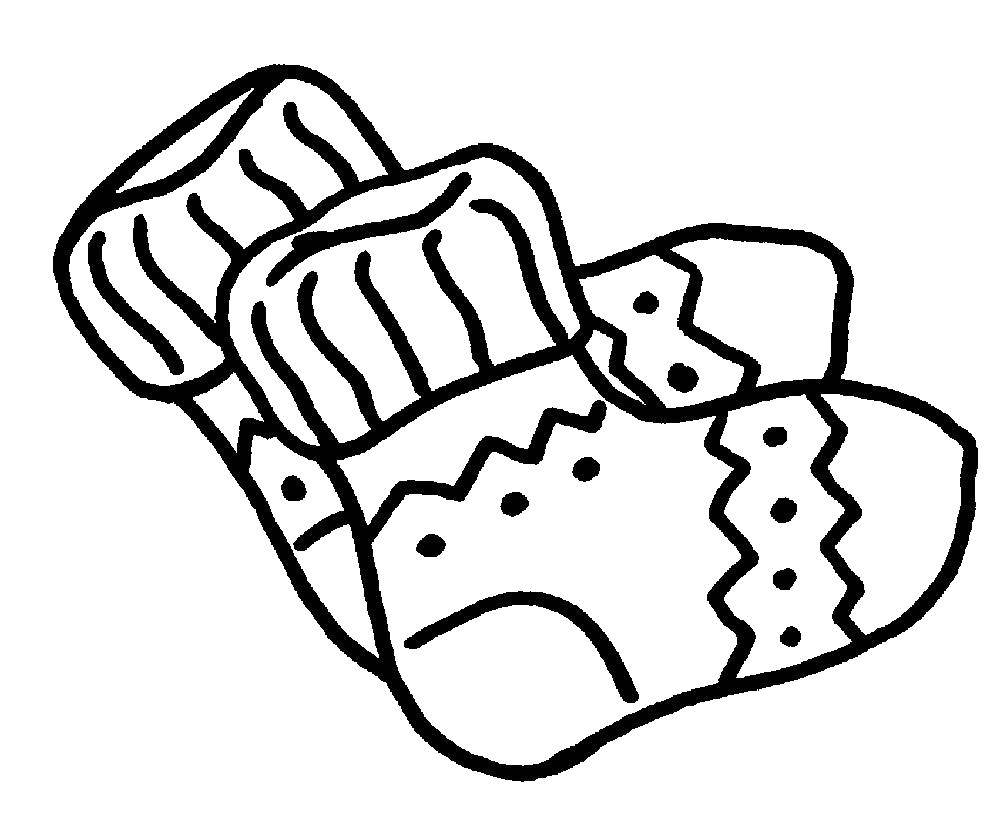 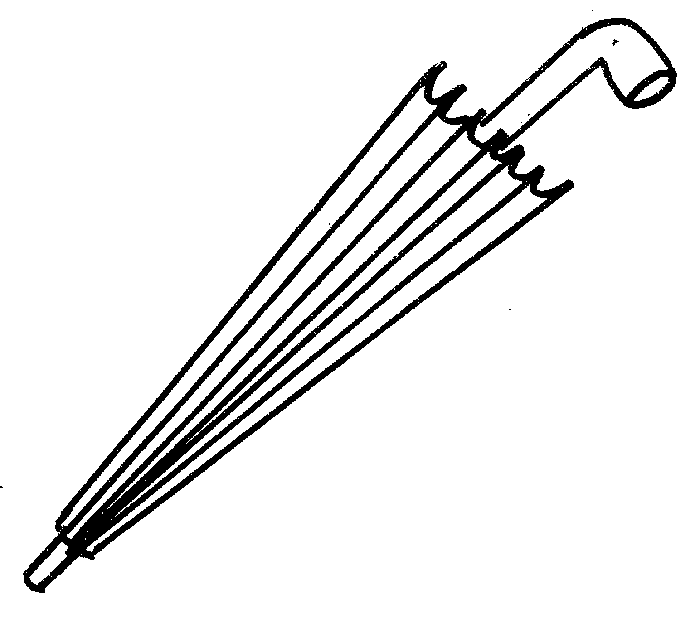 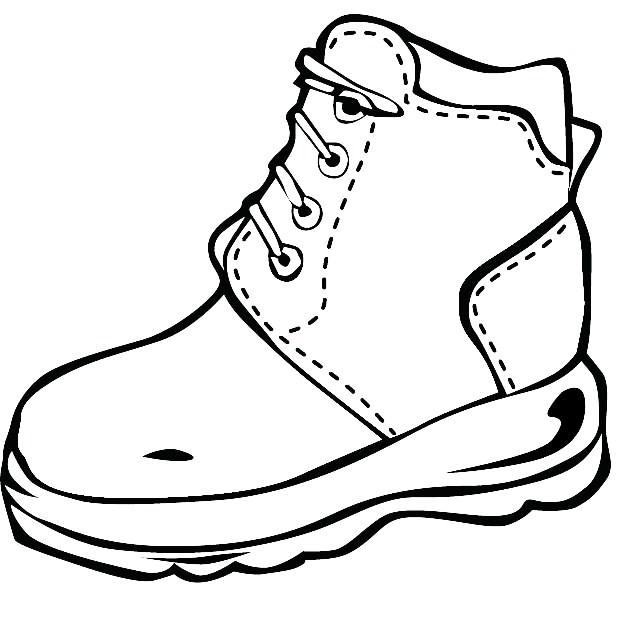 Какое время года изображено на картинке? Где находятся дети?Кого везёт девочка на санках? Что случилось с мальчиком?Разукрась картинку.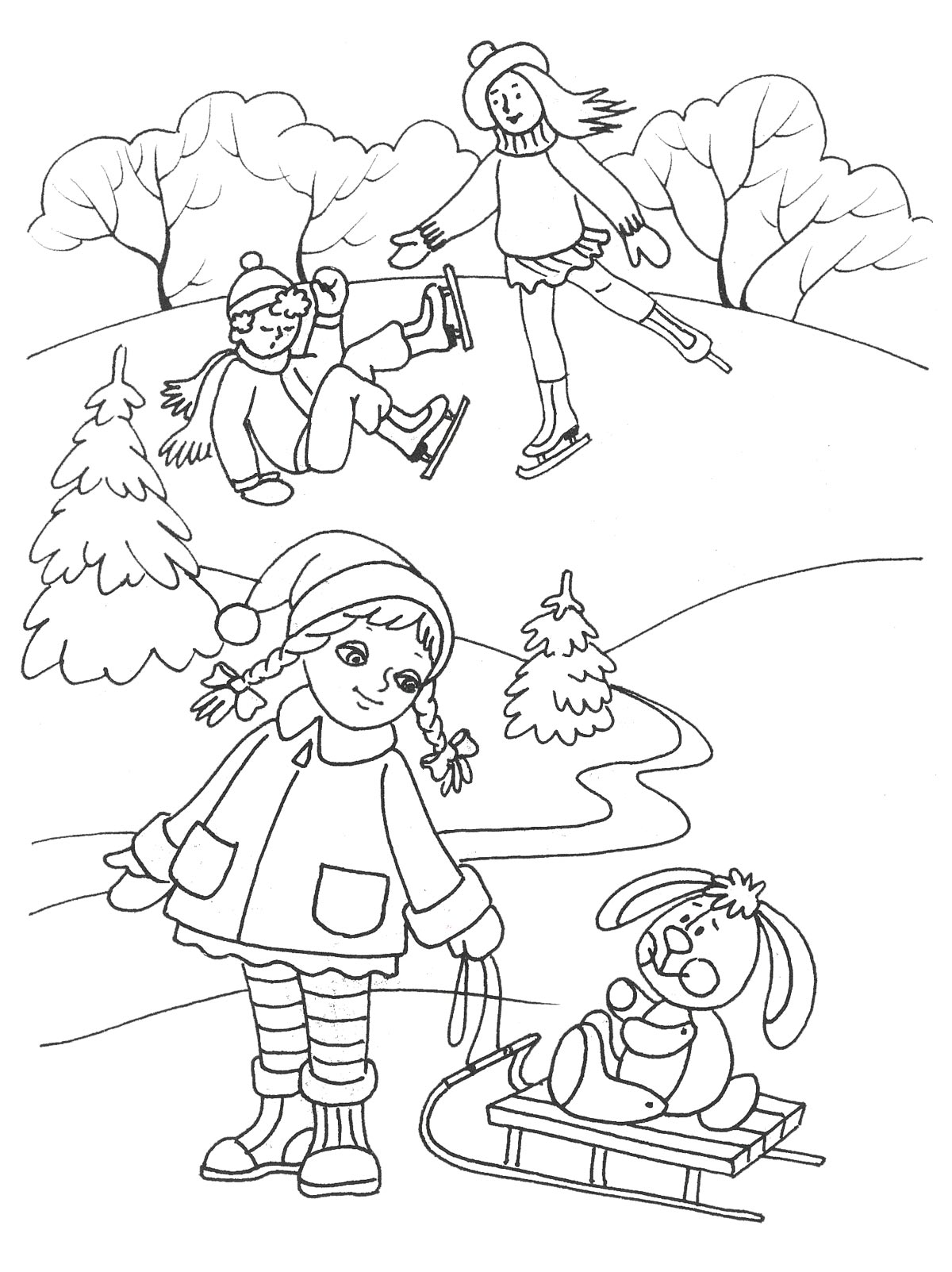 Рассмотри рисунки. Разукрась только те, на которых дети поступают правильно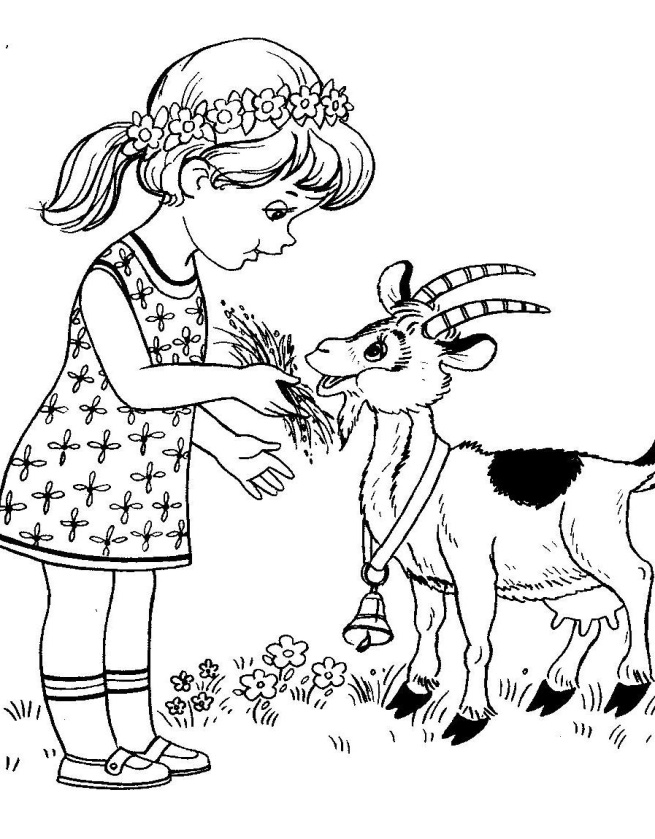 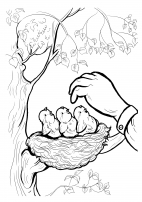 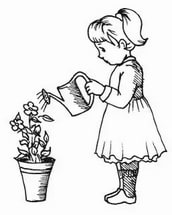 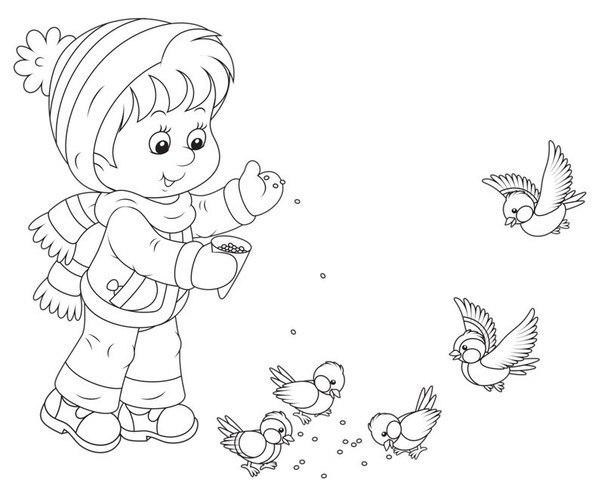 Рассмотри внимательно предметы. Обведи красным цветом весь транспорт, а зелёным – всё, что летает. Какие предметы ты обвёл два раза, а какие – ни разу.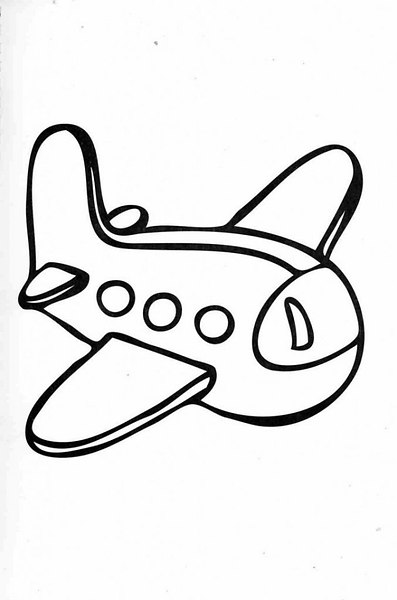 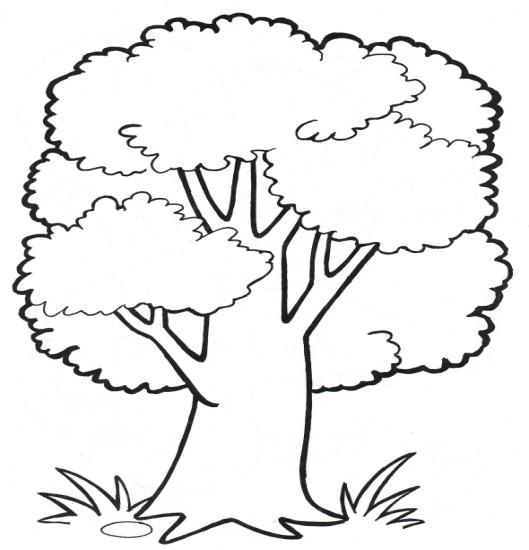 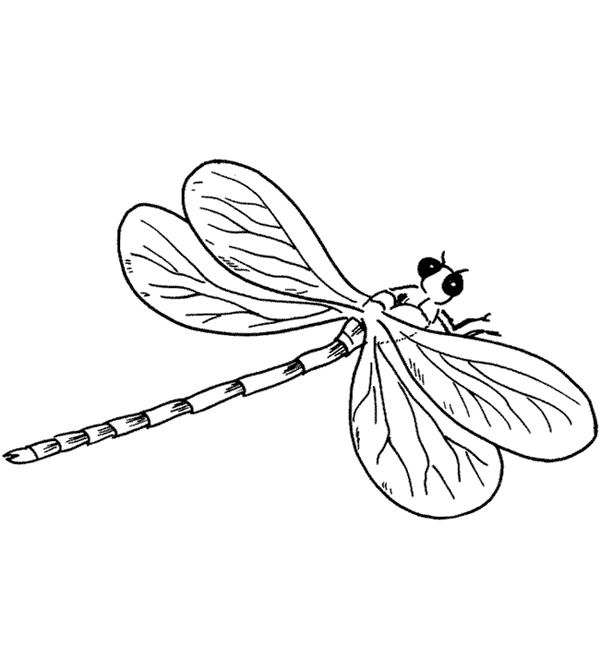 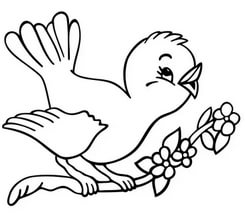 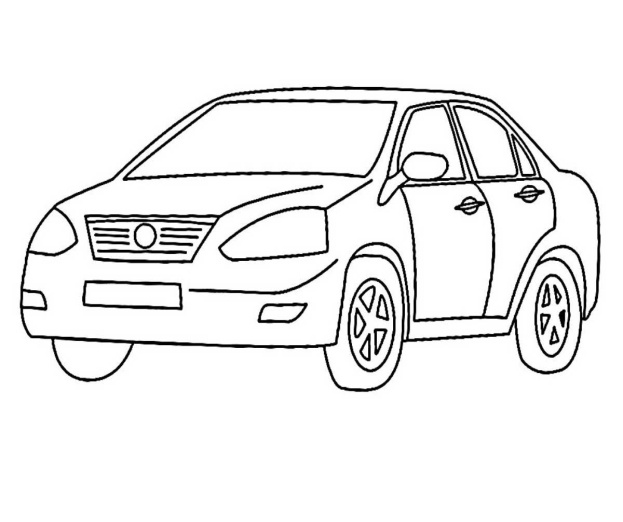 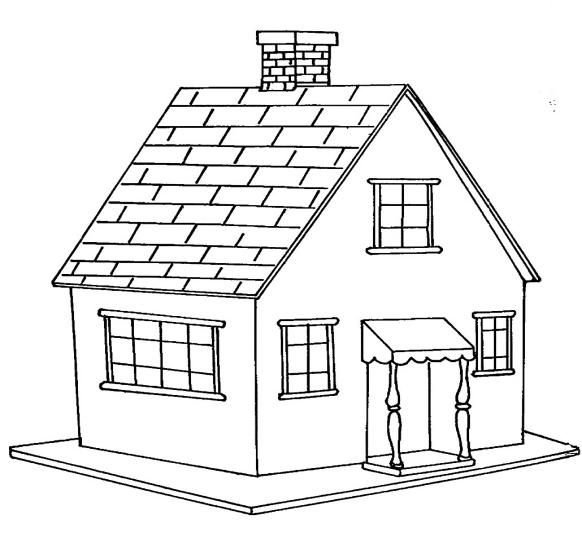 Как называются эти профессии? Расскажи, что ты про них знаешь.Разукрась повара.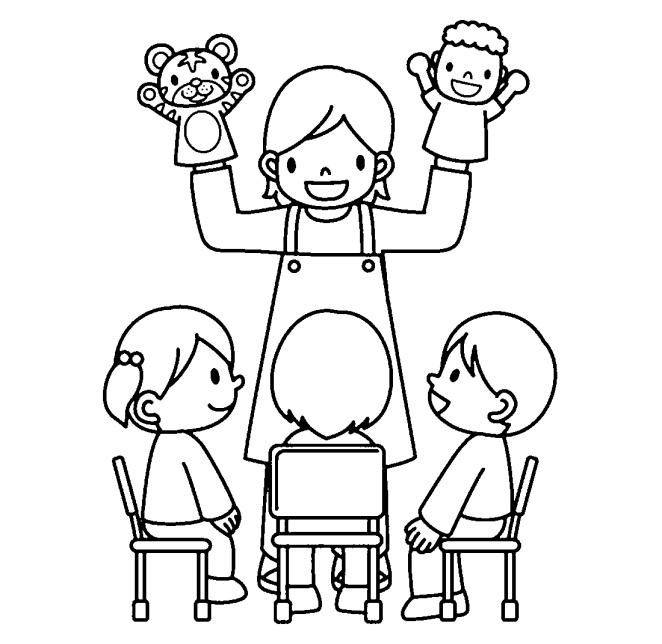 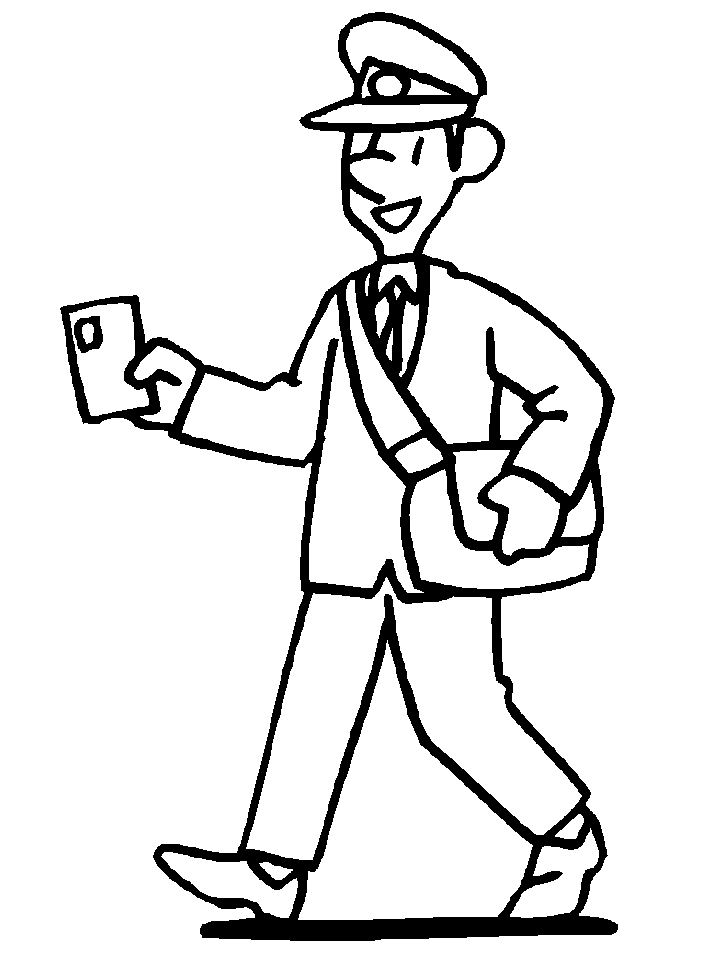 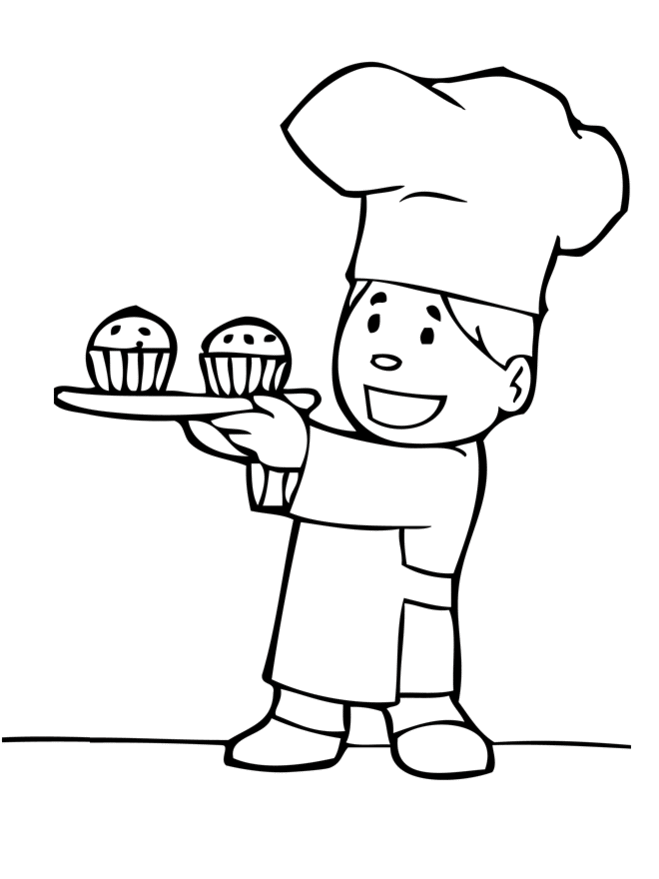 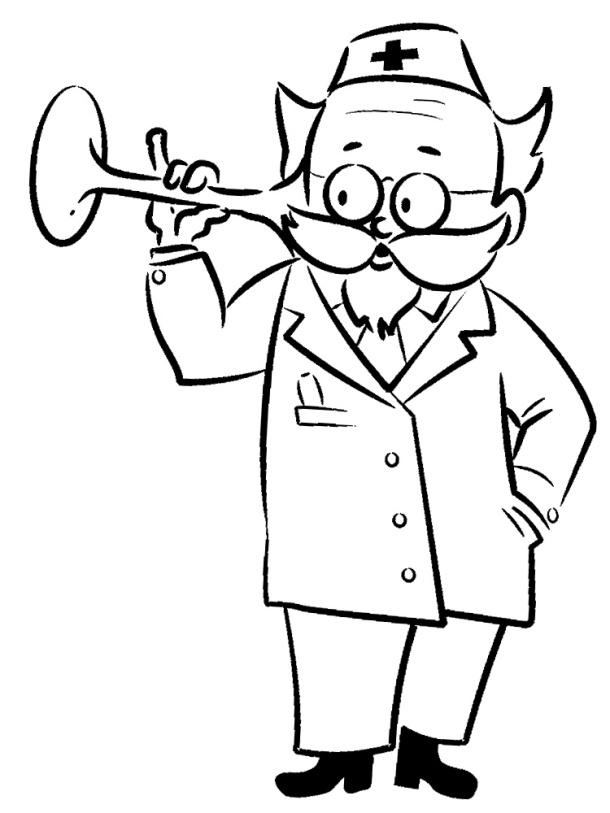 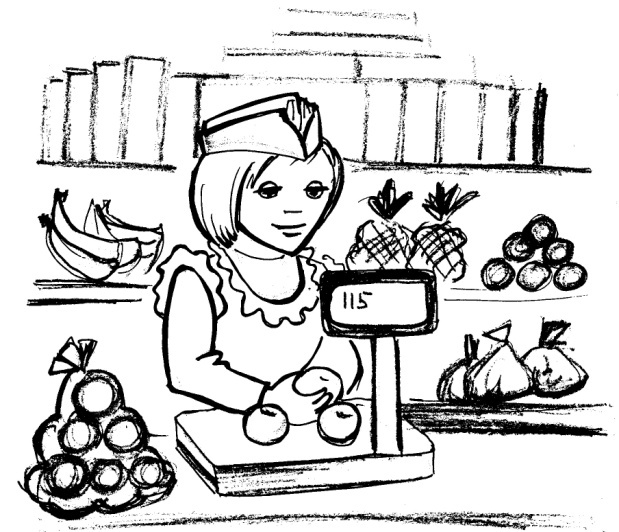 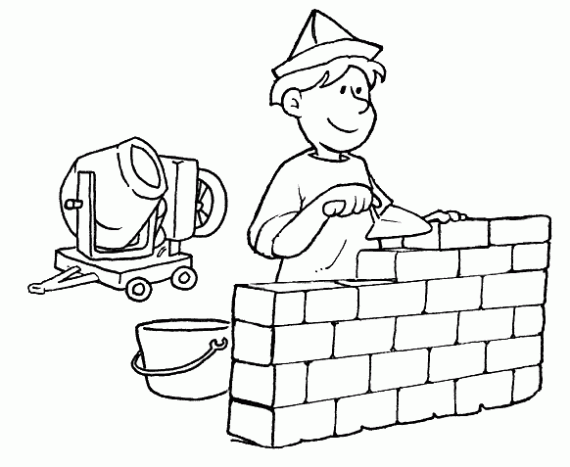 Соедини стрелками животных с их детёнышами.Разукрась детёнышей животных.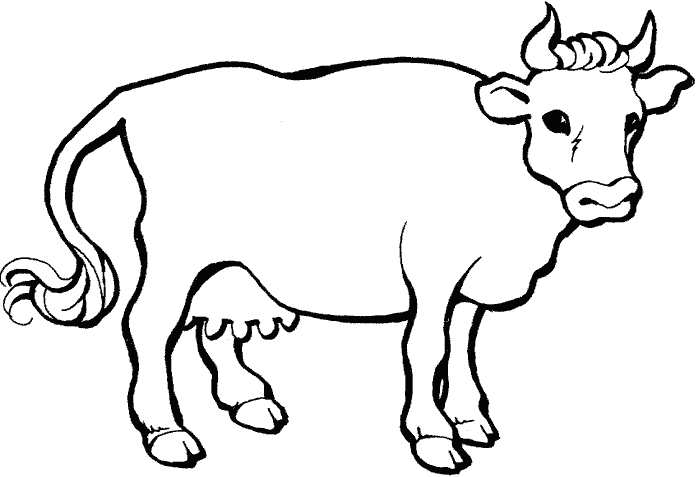 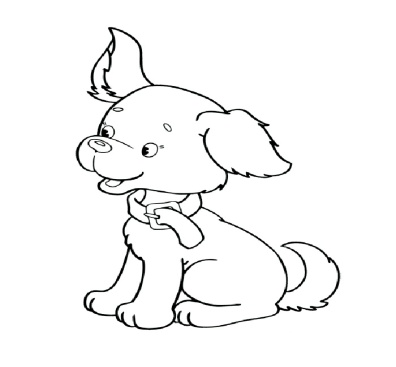 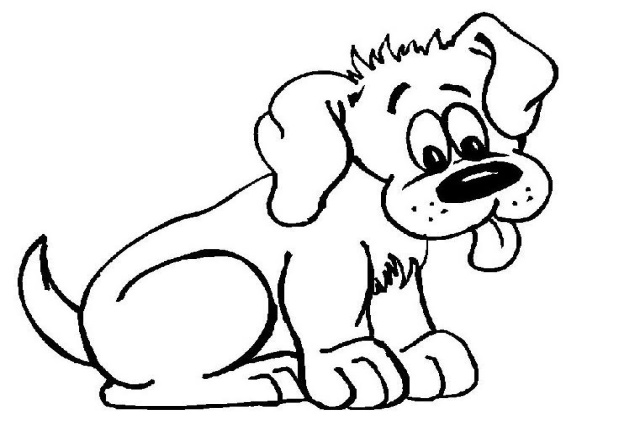 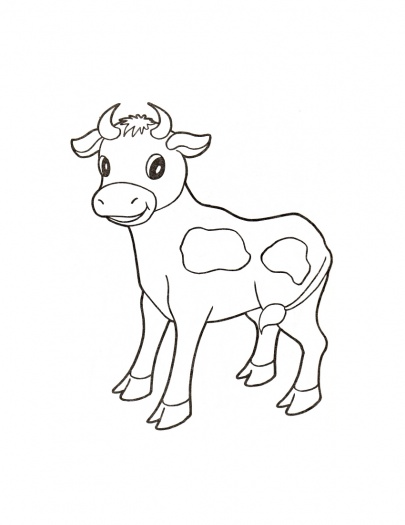 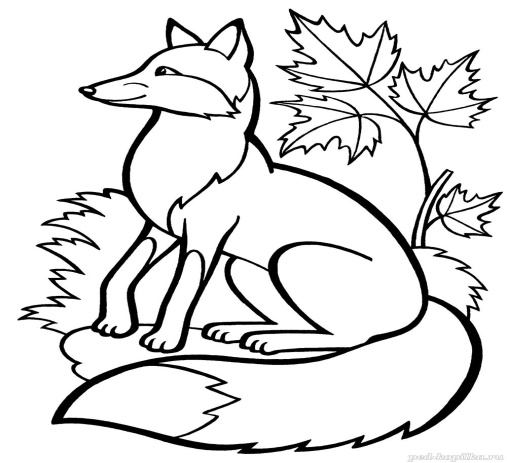 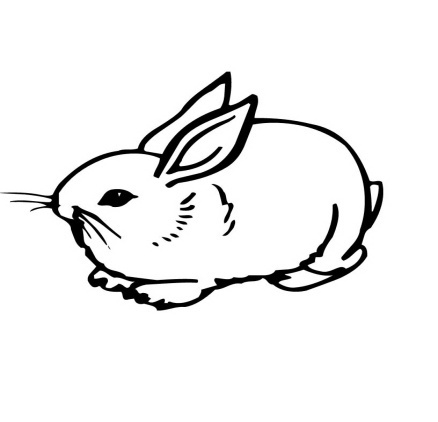 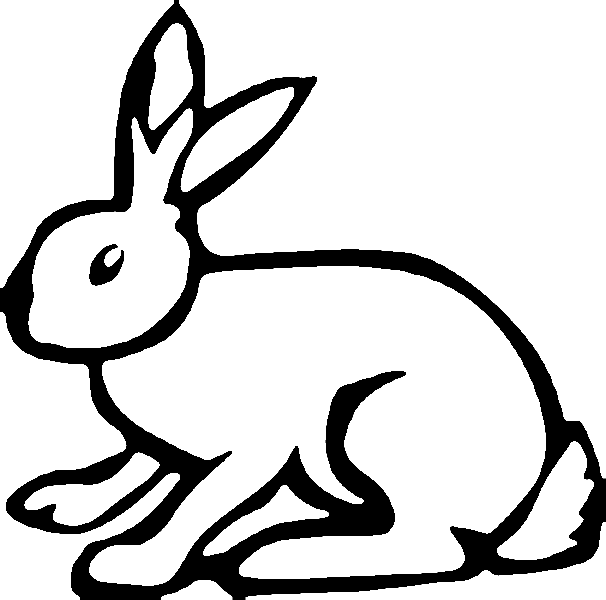 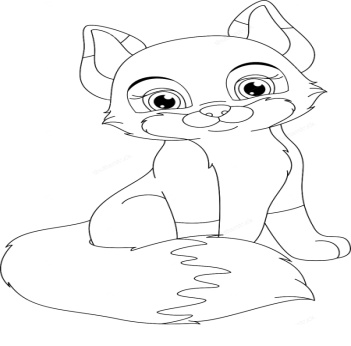 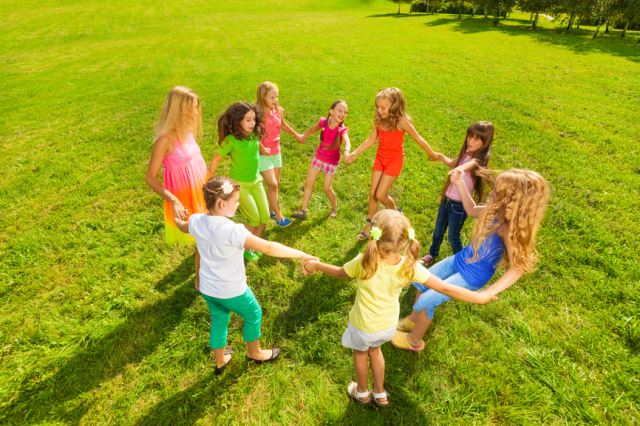 Спасибо за внимание.Желаю творческих успехов!